CENTER DIRECTOR:   NANCY LEE                                    ASSISTANT DIRECTOR:  DEANA DILLON TELEPHONE: (614) 837-3020 / FAX: (614) 833-6471HOURS:   MON-THURS 8:30 a.m. - 4:30 p.m.	    FRIDAYS         8:30 a.m. - 2:30 p.m.WEB PAGE:  http://pickeringtonseniorcenter.org EMAIL:       NLee@pickeringtonseniorcenter.comEMAIL:       DDillon@pickeringtonseniorcenter.com A NOTE FROM NANCYThank you so much to the many volunteers who have helped this year. Thanks to the Board of Trustees for their dedication to our Center.  Hopefully everything will be back to normal in 2023 so we can start back with our monthly luncheons, music series, pancakes breakfasts, etc.   Merry Christmas, Happy Hanukkah, Happy New Year, Seasons Greetings and Happy Holidays to all our members from our office staff, Board of Trustees, and maintenance staff! Nancy Lee, Deana Dillon,Doug Hoek, Linwood Connell, Shirley Bowler, Jeanne Carroll, Patricia Carroll, Larry Frazee, Ray Knight, Annabelle Marion, Mike Scudder,Mark Boggs, 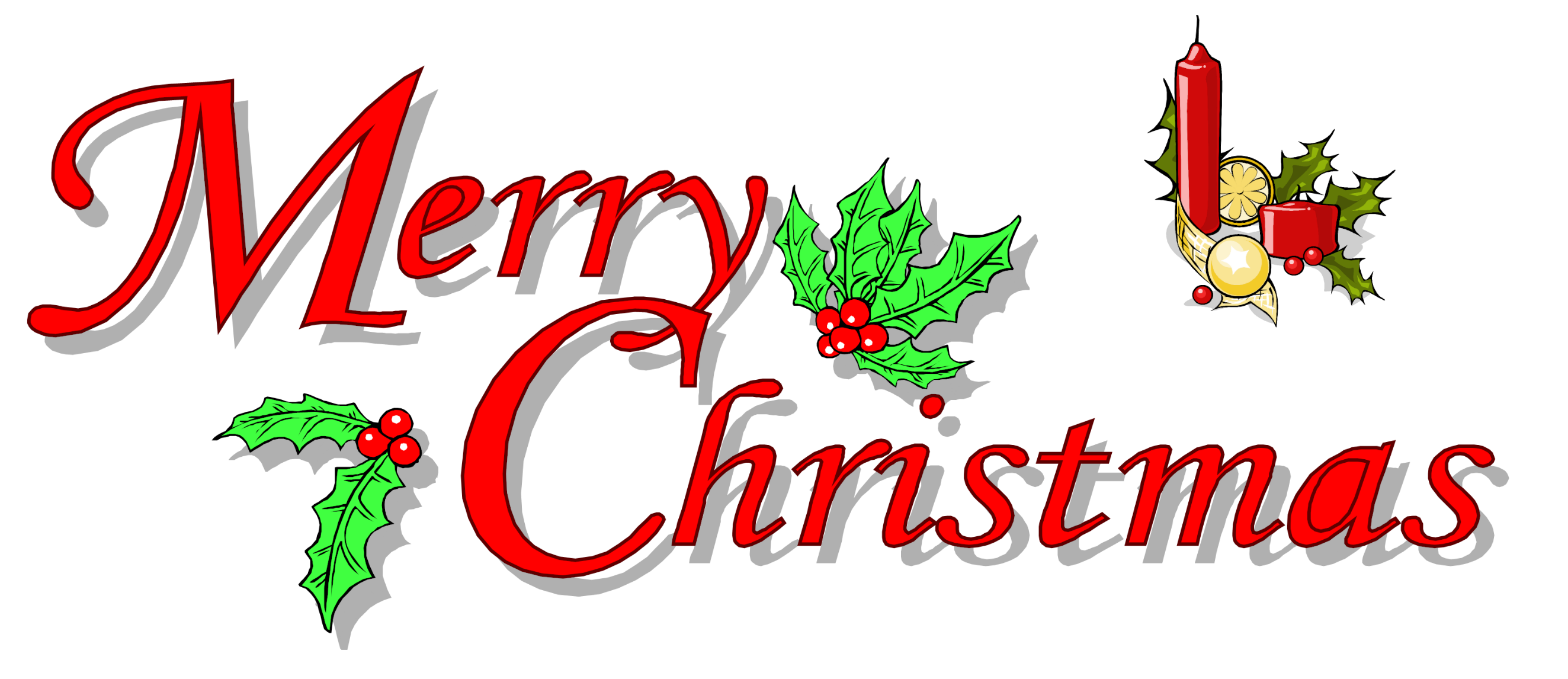 DUES FOR 2023 MEMBERSHIP VIOLET TOWNSHIP  - $15.00OUTSIDE OF VIOLET TOWNSHIP -  $20.00It’s that time of year again, time to pay your Senior Center dues for next year. If you’ve had a change of address or phone number, be sure to let our office know. Members who joined after October 1st and paid $6.50 for the balance of 2022, your dues are due by January 1st, 2023. If you turned 90 before January 1st 2023 your membership is free. Any snowbirds who would like the newsletter forwarded to you, just give us your address and we will do so, and let us know when you return to your Ohio address.THE BOOSTER CLUBWe appreciate any contributions made to the center.  The money donated helps with funding the many activities we have for the members and with purchasing items needed for the kitchen, office andother supplies.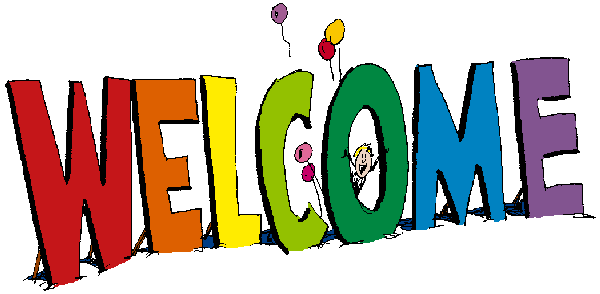 NEW MEMBERSWe welcome the following new members to the Center and hope they will join us for some of our activities: Robert & Rebecca Bricher, Martha Fischer, Jodi Fleming, Yvonne Lingafelter, Tracey Madison, Karri McCloud, Melisa Perry, Carolyn Robertson, Tammy Thornhill.MEMBERSHIP INCENTIVE PROGRAMAny member who signs up four new members will receive a $25.00 gift card. Tell the office to put your name on the form when you sign up a new member. 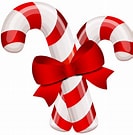  SENIOR CENTER BOARD ELECTIONSVoting will be from 8:30am -3:30pmOn December 1st we will be electing three members for our Pickerington Senior Center Board of Trustees. They will serve for the next three years. We have three members who have expressed a desire to join the Board. Ed Drobina, Karen Edwards, and Vicki Witten. We have the following Board members that are up for re-election:  Jeannie Carroll, and Doug Hoek. If you are not attending the party, you may stop in and vote from 8:30am-3:30pm. 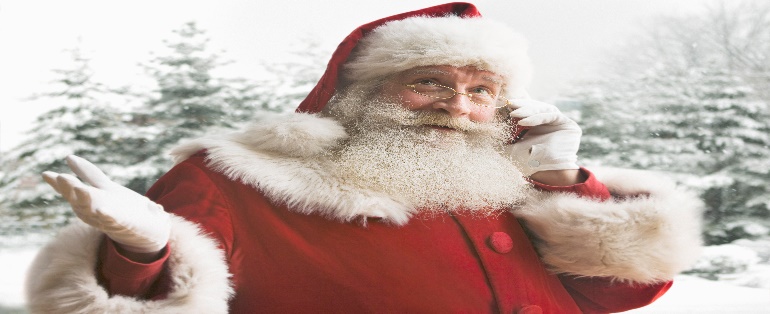 UPCOMING ANNUAL BREAKFAST WITH SANTASATURDAY DECMBER 10TH                          8:00, 9:30, or 11:00AMPancake Breakfast, Music, Secret Santa Shop, Bake Sale (Crafts, & fun for the whole family. The cost is $10.00 per person & 1 and under FREE! Everyone must purchase a ticket. No tickets will be sold at the event. Tickets available online at WWW.PICKERINGTON.NET.(If you would like to donate a pie, cake, cookies orany bake good for the bake sale it would be appreciated.  Please let the office know)WEATHER DELAY OPENINGS and/or CLOSINGSAs we approach the winter months, we want to remind everyone that our Center follows the Pickerington School District inclement weather schedule. This information will be posted on Channel 10 and our Facebook page, “Pickerington Senior Citizens Center.”VOLUNTEER OF THE MONTHOur Center would like to honor, Pat Carroll as our  volunteer for the month of December. Pat is an office volunteer, building supervisor, upkeeps the library and serves on our board of trustees. Pat will    receive a $15.00 gift card. Enjoy your reserved parking space for the month of December. Thanks for all you do!HEALT2TOE FOOT CARE SERVICESThursday /December 1st & 15th / 9:00 a.m.Tonia is a State of Ohio Registered Nurse. She charges $35.00 for the following:30-minute treatment – Trim, thin & file nailsCorns & callouses filed & buffed smoothAll tools are sterilized for each patientPayment due at time of service – Self-pay onlyNo Medicare or Insurance will be billed To schedule an appointment at our Center call: HEAL2TOE FOOT CARE SERVICES (614) 686-3646. 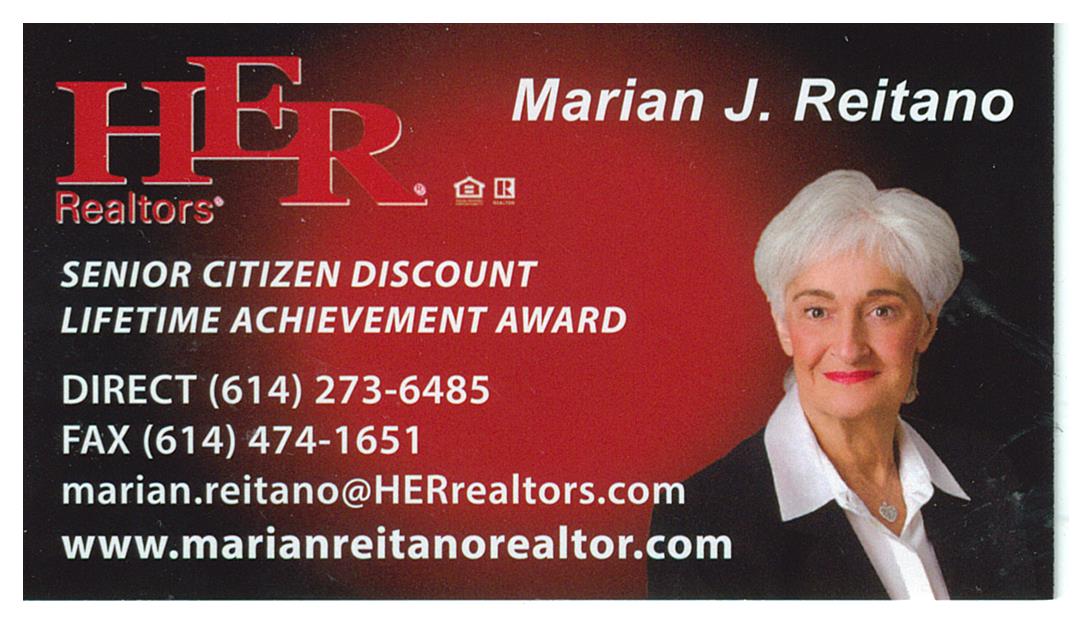 TUESDAY / DECEMBER 20thWe will be playing Bingo on the 3rd Tuesday of December. In January we will go back to the 2nd & 4th Tuesday. There will be no potluck this month.  STRENGTH CLASSMondays and/or Wednesdays / 10 - 11 a.m.Join us for our strength classes led by Kelley Deibert. The focus is on building upper and lower body strength, stretching, and improving your balance. Bring your own weights. If you need bands, you can purchase them from Kelley for $3.00LINE DANCING Mondays / 11:15 a.m. - noonLine Dance Classes we will be on a Holiday break for the remainder of the year and resume in January. You can sign up for 12 weeks for $12 or register to “pay-per-class” at $1 per class. Sign-up forms are available in our office or from our instructor Marilyn. Make checks payable to Marilyn Morgan. For additional information contact Marilyn at: mnm@columbus.rr.comWATERCOLOR CLASSEvery Monday from 1-3 p.m. Join Jenene Warmbier for adventures in watercolor painting at our Center. No previous training, or talent necessary, just the desire to express yourself with “Paints and Brushes.” You can stop in our office and get a list of supplies you will need for the class. During December, members may work in classroom on their own if instructor is unavailable.TUESDAY AFTERNOON MATINEEDECEMBER 6th /1:15p.m.Join us for a classic movie on our big screen t.v.The movie will be “My Big Fat Greek Wedding”Starring Michael Constantine, Nia Vardalos and Lainie Kazan.  We will supply the movie, snacks, popcorn, coffee, and water.CORNHOLEEVERY TUESDAY / 11:00 a.m.On the last Tuesday of each month, we have a tournament with prizes for the winning team. The winning Team for October was, Ray Knight & Doug Hoek. Come and join in on all the fun. If you don’t know how to play, we will teach you.CRAFT GROUPEVERY WEDNESDAY / 10 a.m. – noonThe main purpose of our craft group is to offer fun activities for our seniors, but the group also raises money for our Center.  They provide tray favors for two carry out meals that our Center provides for our shut-in members. The most important fundraising activity they participate in is our Breakfast with Santa. EUCHREEVERY WEDNESDAY / 12:30 p.m.We start playing at 12:30p.m. The cost is $2.25, which includes the games and the loner pot. Please be here at least 10 minutes ahead of time to Get signed up so we can start on time at 12:30.TITLE BOXINGTHURSDAY / DECEMBER 1st, 8th & 15th Maria Manzo from Title Boxing will lead the class from 9:15 - 10:00a.m. Sessions are around the Rock Steady Boxing curriculum which increases the neuroplasticity of the brain to help produce healthy brain cells. The exercises are designed to improve quality of life, have fun, and get results all at the same time!  You can purchase a bag and gloves for $25.00 at the class. 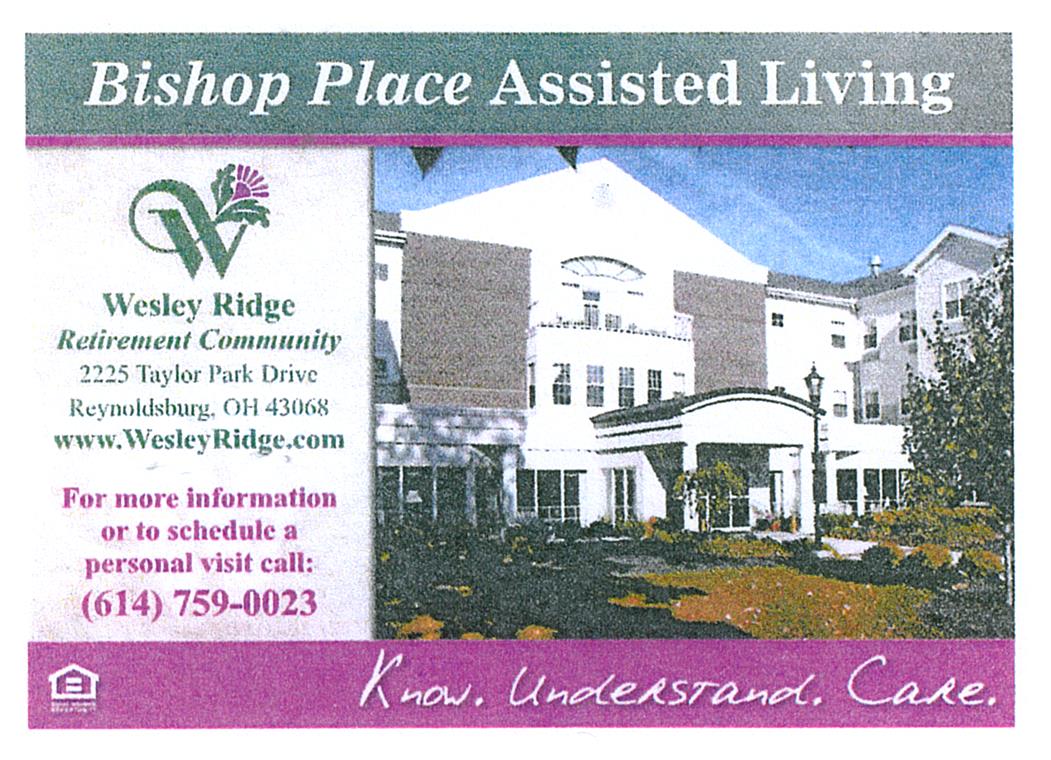 FRIDAY FITNESS CLASSEVERY FRIDAY / 9:15 – 10:00 a.m.This is a 45-minute Cardio Class. It is a total workout. Come see the power you have and make great things happen for your health and well-being. We have plenty of room for you to move and groove to great music with our instructor, Marilyn Morgan.  SOCIAL EUCHREEVERY FRIDAY / 11:00 a.m.This is a slower paced Euchre game where we can meet and play cards non-competitively. If you like to play cards for fun, at a relaxed pace and you don’t mind teaching others when needed, then please join us. PICKLEBALLEVERY FRIDAY / 1:30 p.m.We will be starting pickleball on Friday, December 2nd. Let’s have some fun and learn this game together. If you have any questions, call Deana @614-837-3020. She is excited to learn this game with you.SHUFFLEBOARDEVERY FRIDAY / 2:15 p.m.We will be starting a shuffleboard league on Friday, December 2nd.  If you have any questions, contact Doug @201-739-7241.BLANKETS FOR THE HOMELESSSeton Homeless Comfort Crew is collecting old bedding, curtains, material, etc., to make sleeping bags for the homeless.  When the sleeping bags are finished, they are given to the Holy Family Soup Kitchen who distributes them to the homeless. NOODLE MAKINGWe will not be making noodles during the month of December. We will resume noodle making in 2023.Thank you for all your help making noodles this year!!LIONS CLUB - RECYCLE FOR SIGHT The Lions Club has a Recycle for Sight box in our entryway. You can donate your old eyeglasses there.  The glasses are used in Third World Nations where eye care is practically non-existent. The glasses can’t be given away in the U.S. because it is illegal to give away a prescription that was meant for someone else. 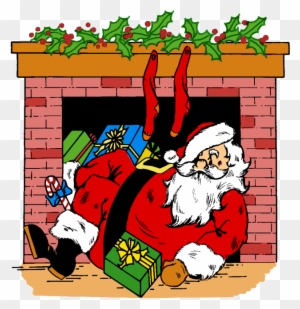 TRIPS FOR 2022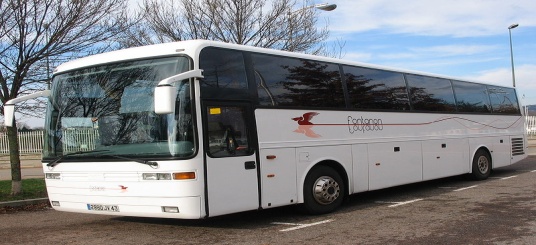 NASHVILLE, TENNESSEE                            December 4th – 7thThe motorcoach will leave the Center at  8:00am Enjoy 3 nights lodging at the Gaylord Opryland Hotel. During your free time at the hotel, you can walk around and visit the many shops and step aboard a Delta Riverboat and enjoy the lush indoor gardens while a guide offers unique facts about all the plants and fish.   ONE NEW TRIP ADDEDOGLEBAY PARKWednesday, November 30thJoin us as we travel to Wheeling Park, a sister park to Oglebay for a buffet dinner.  After dinner we’ll go to Oglebay Park for a driving tour to see The beautiful Christmas lights and visit the gift shop for a little Christmas shopping. Dinner will be around 4:00 p.m., so you might want to bring a snack for the trip home.  The cost is $63.00 per person, which includes dinner buffet, motorcoach transportation, taxes, and gratuities on all included items.  Payment is due on sign up. SPACE AVAILABLE UPCOMING TRIPS IN PLANNING STAGESCASINO TRIPJanuaryOvernight trip to Wheeling Island, West Virginia. SCIOTO DOWNSSNOOTY FOXIn March and SeptemberLACOMEDIA DINNER THEATRE – 1/19 - 2/12 -   STEEPLE2/10 - 3/26 -   LITTLE WOMEN5/11 -  6/18 -   JIMMY BUFFET,S ESCAPE TO                                  MARGARITAVILLE6/22 -  8/6 -     RODGERS & HAMMERSTEINS –                             CINDERALLA8/17 -  9/7 -     JUST DESSERTS –                             A MUSICAL BAKE OFF9/21 -  10/29    GRUMPY OLD MEN11/2 - 12/30    MIRACLE ON 34TH STREET(WE WILL SCHEDULE FOUR OF THEM FOR 2023) 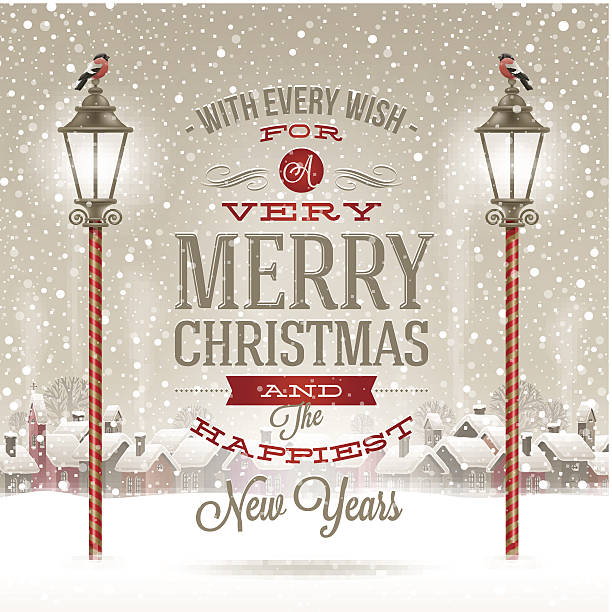 NOTES FROM DEANA 😊    HAPPIEST OF BIRTHDAYS!!   (1) Pat Brotzge, Diane Marshall, Susan Van Kannel; (2) Carolyn Freshour, John Meighan, Richard Schwab, Kimberly Woods; (3) Dick Jolley, Gene Montgomery, Linda O’Connor; (4) Bertie Heitmeyer, David Tuller; (6) Donna Bancroft, Garry Frazier; (7) Judy Bryant, Sue Cullen; (8) Mike Gohr, Nancy Jolley, Kathryn Williams,  Sue Yates; (9) Shirley Brogan, Marlene Corallini, Keith Dement, Carleen Graves, Kathryn Jarrell, Olive McClurg, Debbie Shaffer, Carol Scheetz; (10) Sharon Buccilla, Janie McClone, Karen Weber; (11) C. Michael Cloud, Linda Lott, Ruth Sigmund; (13) Karen Edwards, Cheryl Kilroy; (14) Keith Cline, Jay Dawson, Sally Day, Mark Killian, Harry Nihiser, Roger Ratliff, Barbara Smith; (15) Jayne Brobeck, Marilyn Clinger, Leslee Dixon, Pamela Lilley, Cynthia Losey, Linda Osborn; (16) Dan Cox, Anna Logan, Rumi Prince, Michaelene Vincent; (17) Elaine Hart; (18) Loretta Frazier, Bonnie Geiser, Shirley Jacobs, Mary Jane Metcalf; (19) Evelyn Miller, Neva Nameth, Marie Percy, M. Joyce Steinbrink, Cathy Trimmer; (20) Mary Lou Palmer, Cookie Stanski; (21) Vea Clark, Jackie Hiles, Kim Houf, Ruby Jackson, Rebecca McEvoy; (22) Joanie Allbaugh, Patricia Falls, Bob Koch, Norma O’Neil, Janet Paskievitch, Carol Yurt; (23) Paul Reiner, Marian Sies; (24) Sherry Clark, Ray Creamer, Art Jones, Rick Rosemeier; (25) John Dodson, Patricia Routte, Robert Wilson, Mary Young; (26) Craig Kidwell, Ray Knight; (27) Terry Emswille; (28) Pam Fergus;  (29) Richard Anderson, Janis Frame; (30) Martha Beyer-Cox, Ed Bryant, Carolyn Harris, Larry Van Orman, Jon Wolfe; (31) Rose Curts, Barbara Sewall. IN LOVING MEMORY OFShirley Robbins’s brother, BillMarvine WeaverMEMBERS KNOWN ILLRuth Snyder, ILLJan Knauff, broken footMarilyn Lynd, back surgeryDorothy Peterson, fell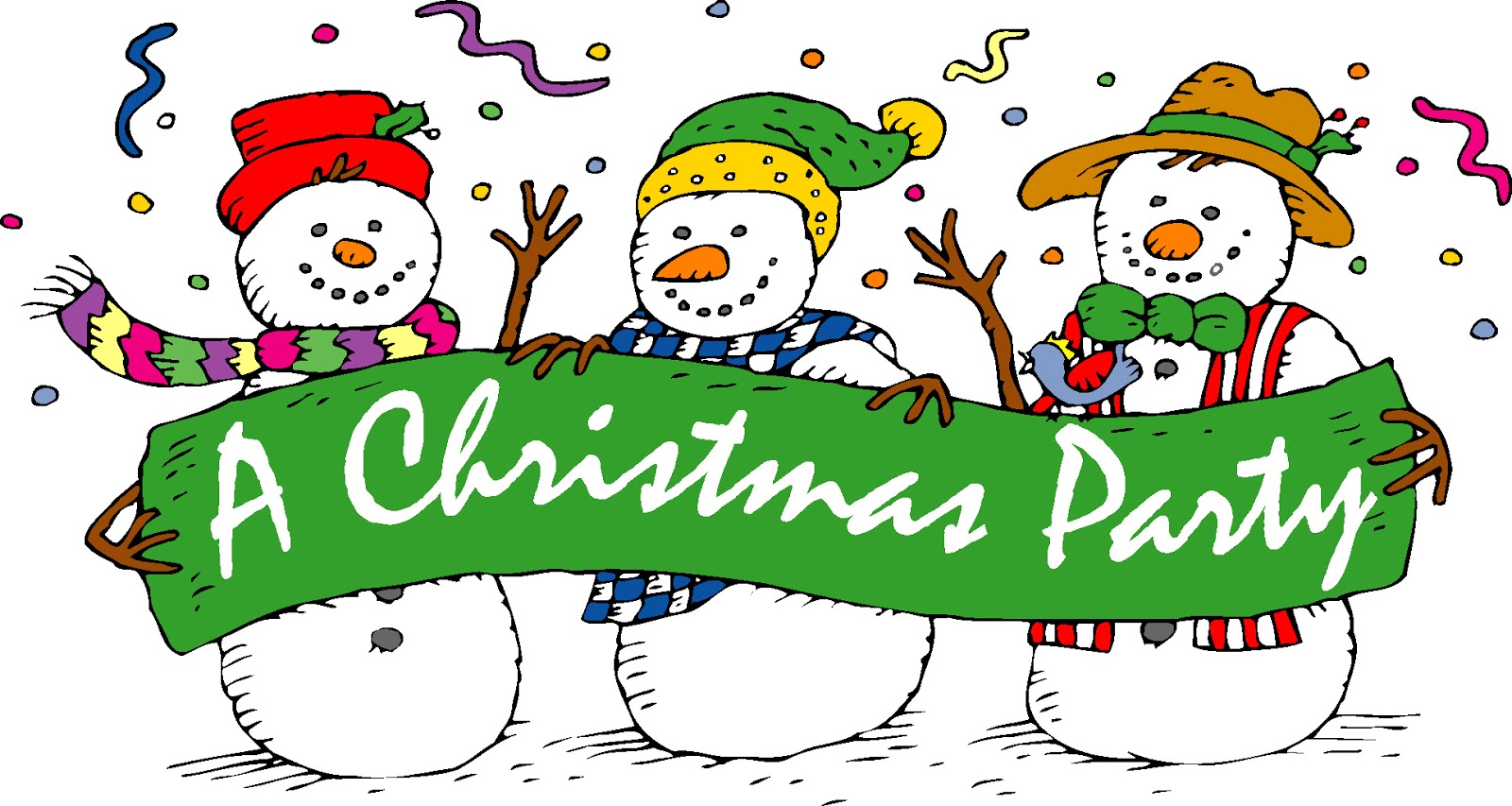                     CHRISTMAS PARTYJoin us for our Christmas party & voting for our new Trustees on Thursday, December 1st 1:00 - 3:00pmEntertainment:Pickerington Central ChoralePickerington Central ChoraleRSVP in the office Monday, Nov. 28th MERRY CHRISTMAS& HAPPY NEW YEAR!!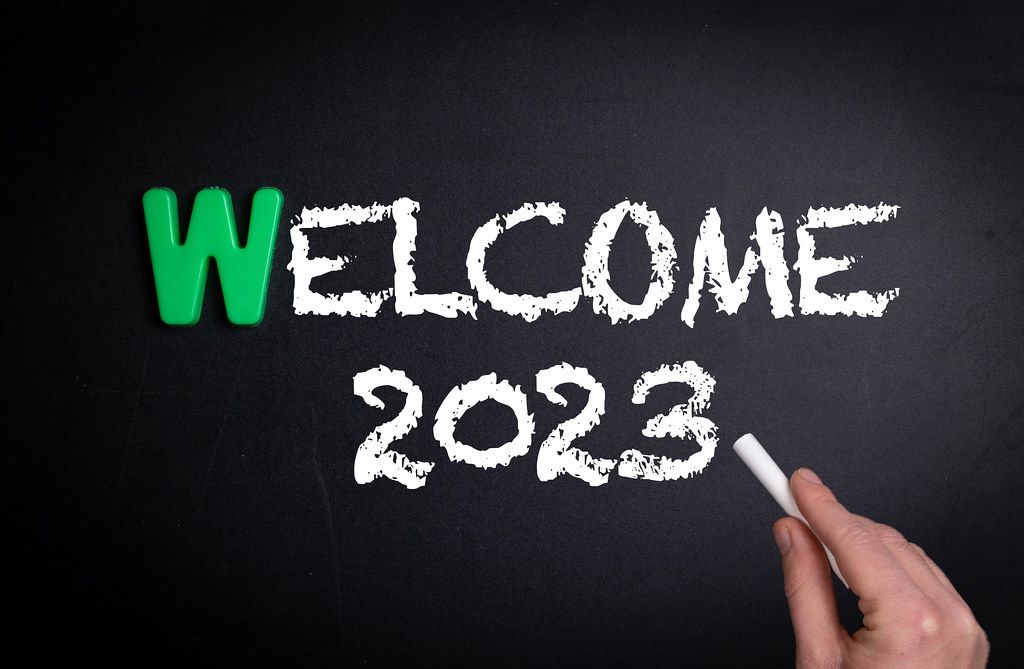 